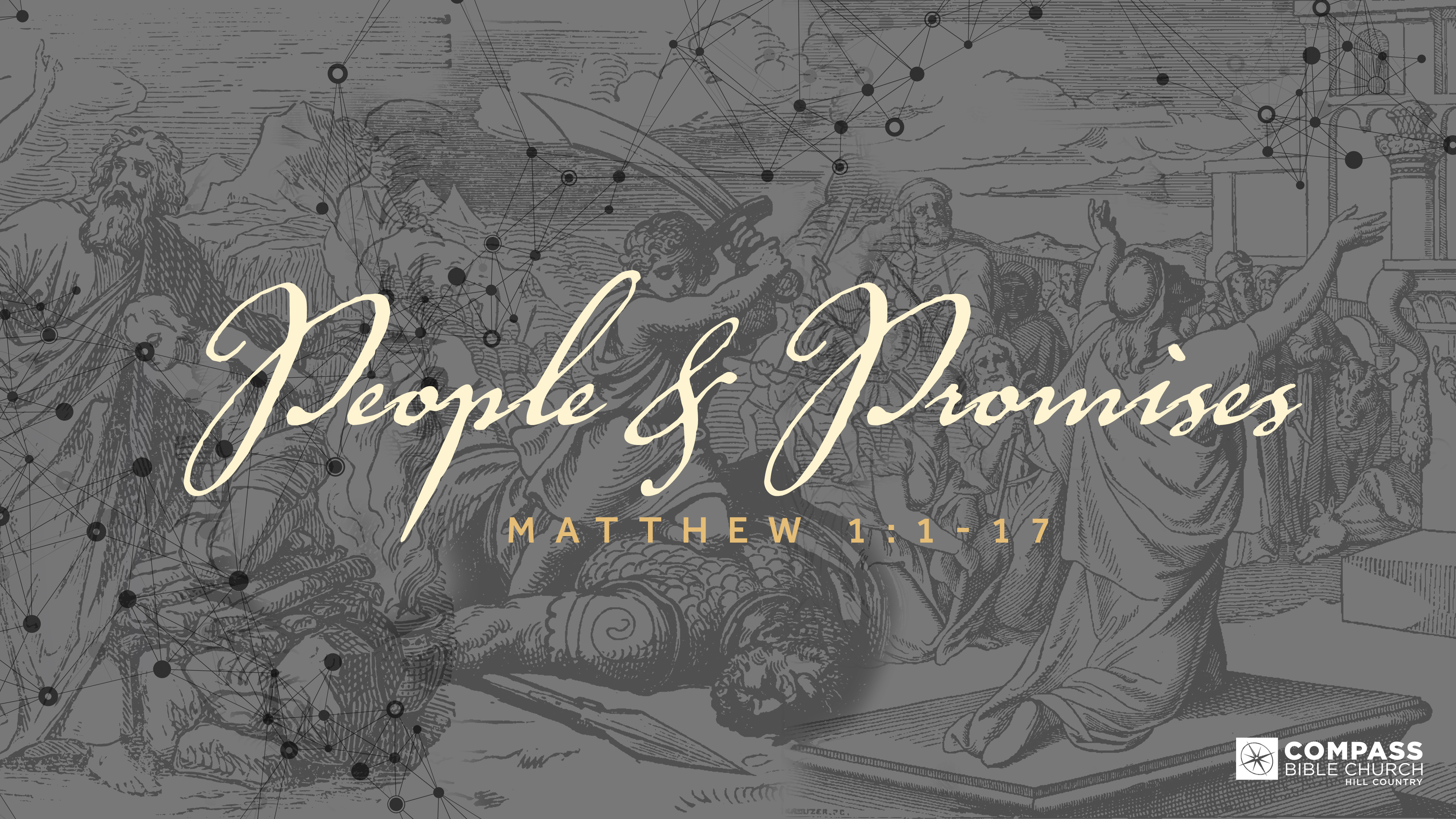 1.  Let _______________________________ (v.2a)2.  Allow ______________________________ (v.2b)3.  Trust ______________________________ (v.2c)4.  Believe _____________________________  (v.2d)Application QuestionsThese questions are provided for your further study and application of today’s sermon. Thoughtfully writing out the answers to these questions will help to drive home the point of today’s study. It is also helpful when you are able to discuss your answers with others. For more information about LifeGroups at Compass Bible Church that utilize these questions as the basis for their weekly discussion, please visit compasshillcountry.org/lifegroups or email us at info@compasshillcountry.org. 1.  Write down one observation you found particularly helpful from this week’s sermon.2. Read Hebrews 11:1. What does a good understanding of God’s long standing track record of promise keeping throughout history do to bolster your faith in Him?3. Read Genesis 17:15–19. What does the story of Isaac and Ishmael show you about the necessity of patient faith? What can you do this week to allow faith to produce patience in your life?4.  Read Genesis 50:15–21 & Acts 4:27–28. Why is trusting God in dysfunctional situations pivotal for your faith to grow? How do these verses reiterate the need to trust God in dysfunctional situations?5.  Read 2 Peter 3:9–10 and Romans 8:22–25. Like Judah’s life, much of our own lives seem to sit in seasons of obscurity. How do these verses teach you to wait on God in seasons of ambiguity; especially when it concerns the promises of God?